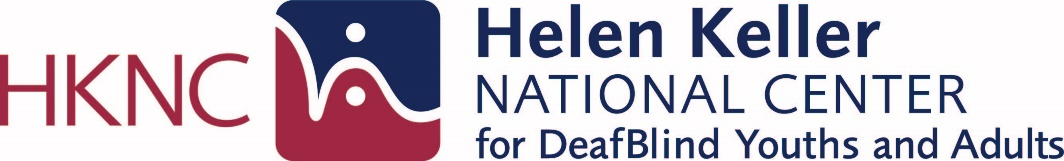 Slide 1:Why Audio Description and What’s Next?Megan A. Conway, Ph.D.October, 2021Image: HKNC LogoSlide 2:AD and the CommunityBlind and DeafBlind people are diverse.Degree of sensory lossWhen acquiredCultural and communication backgroundImage: This photo shows a group of HKNC students and staff dressed up for what appears to be a 1950's Grease themed party. About 18 young people, who are diverse in terms of ethnicity and gender, are gathered as a group, with some kneeling and some standing behind them. Balloons and streamers and records hang overhead. Some people are dressed as "Greasers" in jeans and white t-shirts with their hair slicked back. Others wear a poodle skirt, jeans with a poodle on it, jeans with a black muscle t-shirt and sunglasses, jeans with a black t-shirt and a pink or yellow scarf, or paper "diner" hats.Slide 3:Accessibility and InclusionEnsuring equitable access to public resources requires a holistic approach.Physical accessSensory accessCognitive engagementNeed to use a variety of toolsTactile, interpreters, captioning, AD, etc.Image: Photo at HKNC Run Walk Event. Three white women and an Asian American woman standing in a cluster outdoors at a charity run walk event. One of the women is wearing an "HKNC" t-shirt and focusing her attention on two of the other women who are using tactile sign language.  One of the women is holding a piece of paper and appears to be explaining the agenda or the route of the marathon event to the other woman, who is DeafBlind and is wearing a number pinned to her shirt. A fourth woman is wearing a baseball cap and staring into space.Slide 4:Current ResearchGoal: Use research on audio description, support inclusion, and high quality of life.Goal: Improve the quality of audio description so that it is useable and impactful.Slide 5:AD Research QuestionsWhat is the best way to describe portraits and people?RaceGenderAgeDisabilityHow does the context of what we are describing effect how best to describe it?BrochuresPresentationsCreative WorksLive ActionSlide 6:This has been a presentation by the Helen Keller National Center. We hope this information has been helpful. This PowerPoint is the property of HKNC. Please do not distribute or use for training purposes.Contact Megan Conway for more information at: Megan.Conway@hknc.org Image: HKNC Logo